Научно – практическая конференция на тему                                                           «Алаш идеясы - Тәуелсіздік».24 апреля 2021 года центр развития образования Карагандинской области совместно с исследовательским центром «Тұлғатану» и «Общеобразовательной школой имени Алихана Бокейхана» города Караганды в рамках празднования 155- летия Алихана Бокейхана и 30-летия Независимости Республики Казахстан была проведена научно – практическая конференция на тему «Алаш идеясы - Тәуелсіздік».Цель конференции: признать всестороннюю роль жизни, общественной деятельности и лидерства Алихана Нурмухамедовича Бокейхана, посредством научных исследований, донести до подрастающего поколения идею «Мәңгiлiк Ел» в гармонии с основными принципами движения Алаш.В данной конференции приняла участие педагог ОШ№1 Агулова  Рыскуль Каримовна , секция " Әлихан Бөкейханов-ұлы тұлға".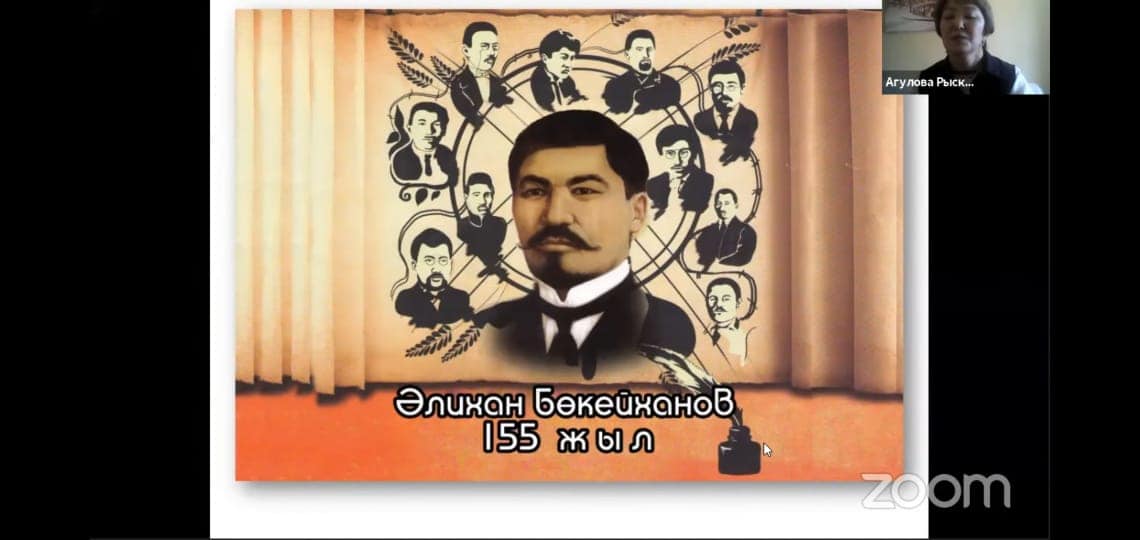 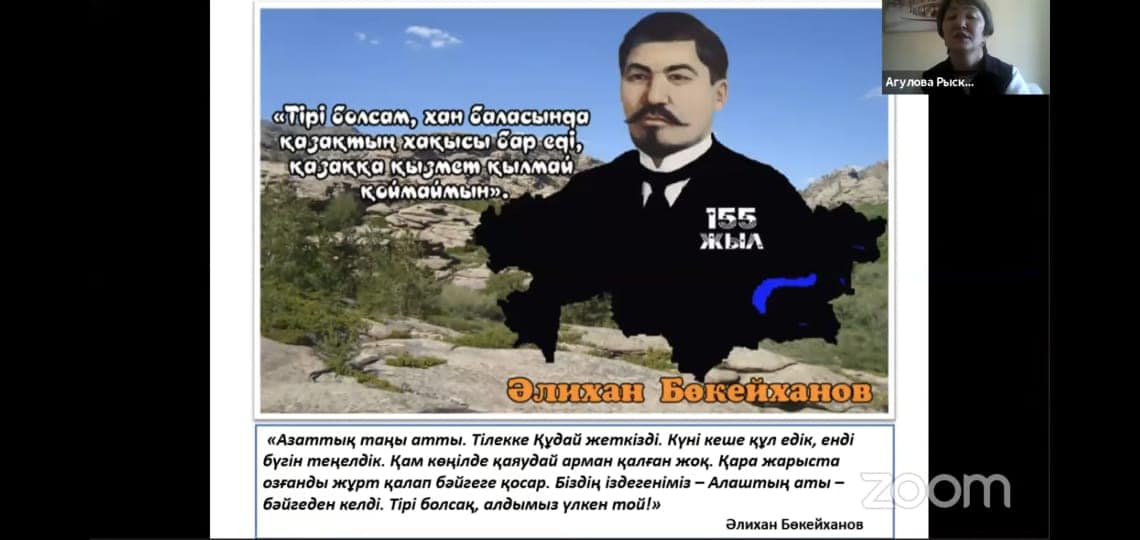 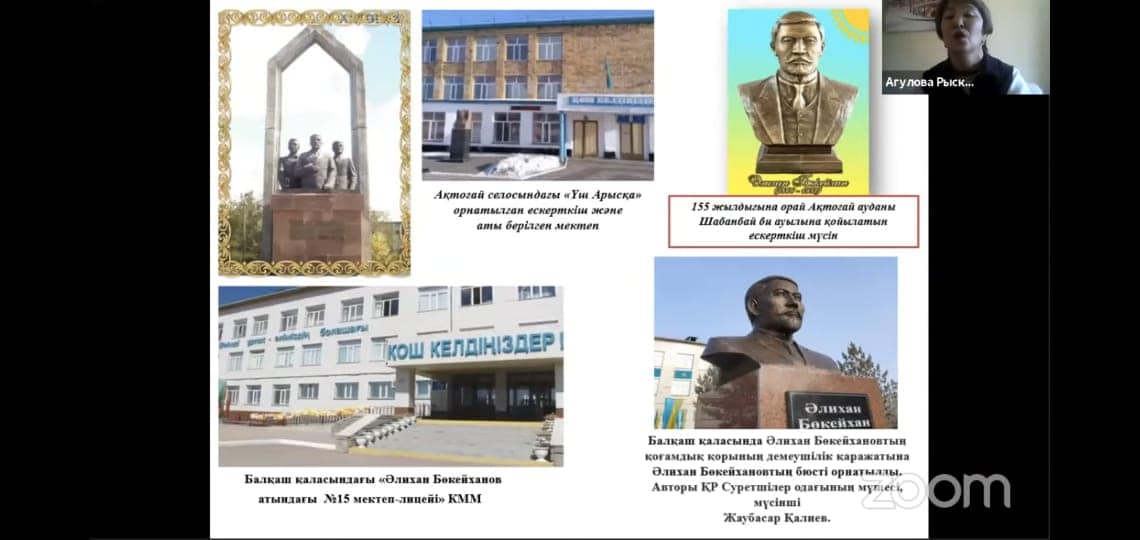 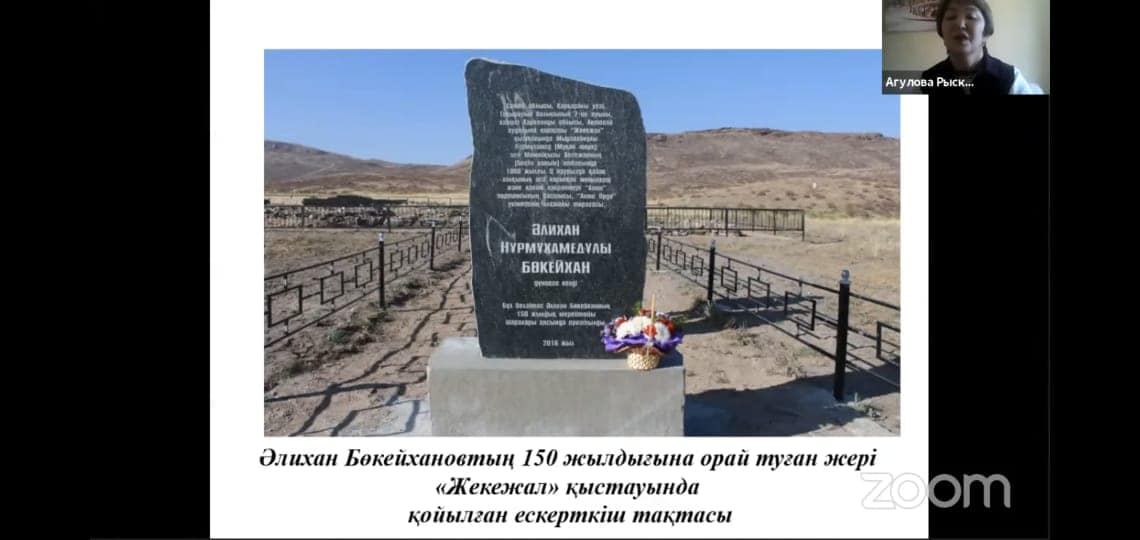 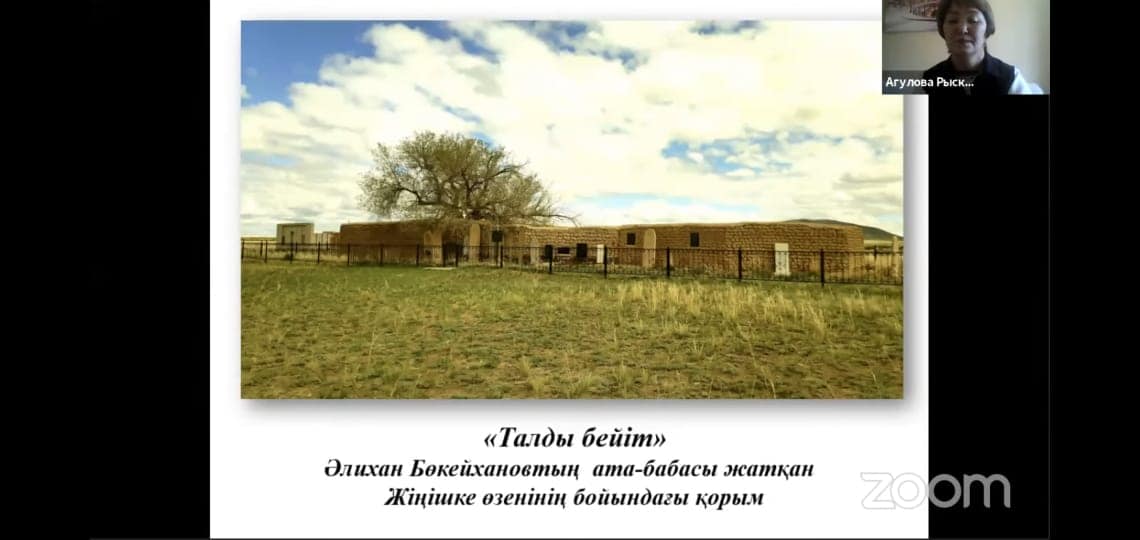 